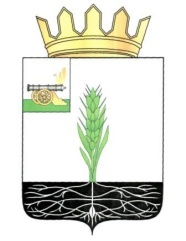 ОТДЕЛ ОБРАЗОВАНИЯ АДМИНИСТРАЦИИ МУНИЦИПАЛЬНОГО ОБРАЗОВАНИЯ «ПОЧИНКОВСКИЙ РАЙОН» СМОЛЕНСКОЙ ОБЛАСТИПРИКАЗ от 12  марта   2020 года                                                                         №   87  б О проведении муниципальных проверок и  перепроверок Всероссийских проверочных работ в образовательных организациях Починковского района в 2020 годуВ соответствии с приказом Федеральной службы по надзору в сфере образования и науки  от 27.12.2019 г.  №1746 «О проведении Федеральной службой по надзору в сфере образования и науки мониторинга качества подготовки обучающихся общеобразовательных организаций в форме всероссийских проверочных работ в 2020 году», письмом Рособрнадзора от 10.02.2020 г. № 13-35 «Методические рекомендации по проведению Всероссийских проверочных работ»,  приказом Департамента Смоленской области по образованию и науке от 17.02.2020 г. № 110-ОД « О проведении Всероссийских проверочных работ в общеобразовательных организациях Смоленской области в 2020 году»приказываю:Провести  в марте-апреле выездные проверки объективного проведения ВПР в общеобразовательных организациях, в которых в 2019 году выявлены признаки необъективных результатов и образовательных организациях со стабильно  низкими результатами обучения в сроки, утвержденные приказом Отдела образования Администрации МО «Починковский район» Смоленской области от 28.02.2020 г.  №69 б «О проведении Всероссийских проверочных работ в образовательных организациях Починковского района в 2020 году».Утвердить график проведения муниципальных перепроверок  ВПР по русскому языку и математике в 4-7 классах в общеобразовательных организациях, в которых в  2019 году  выявлены признаки необъективных результатов и образовательных организациях со стабильно  низкими результатами обучения (МБОУ Мачулинская ОШ, МКОУ Климщинская СШ, МБОУ СШ № 2 г. Починка, МБОУ Дивинская СШ, МБОУ Рябцевская ОШ, МБОУ Самолюбовская ОШ, МБОУ Лучесская ОШ) на базе МБОУ СШ №1 г. Починка (приложение № 1).Утвердить состав муниципальной предметной  комиссии по русскому языку для проведения муниципальных перепроверок  ВПР по русскому языку в 4-7 классах в общеобразовательных организациях, в которых в  2019 году  выявлены признаки необъективных результатов и образовательных организация с низкими образовательными результатами (приложение № 2).Утвердить состав муниципальной предметной  комиссии по математике для проведения муниципальных перепроверок  ВПР по математике в 4-7 классах в общеобразовательных организациях, в которых в  2019 году  выявлены признаки необъективных результатов и образовательных организация с низкими образовательными результатами (приложение № 3).Руководителям образовательных организаций:- утвердить  порядок проведения ВПР разработанный на уровне ОО;- обеспечить присутствие общественных наблюдателей при проведении ВПР;- обеспечить проведение разъяснительной работы с педагогами, обучающимися, родительской общественностью по формированию позитивного отношения к объективности проведения ВПР (организация в ОО информационного стенда);- обеспечить своевременное внесение информации в личный кабинет на портале ФИС ОКО школьным координатором.Контроль за исполнением настоящего приказа оставляю за собой.Начальник  Отдела образования                                      О.В. ПоляковаС приказом ознакомлены:          Игнатова Н.В.Антоненкова Л.В.Климкова Н. П.Мозалев А. И.Железная Е. А.Ульянов С.В.Скопинова Н.Н.          Сидоров И.В.Лахина О.И.Анашкина С.В.Петроченкова А.А.Казначеева С.Н.	Лукашова В. И.Мамичева И.С.Скобляков В.А.          Халютина И.В.Мазурова И.И.Скрубунов В.Я.Исаева Н.П.Листишенкова Т.Н.Массорин В.Г.Приложение № 1 к приказу Отдела образования от 12  марта  2020г.  №  87 бГрафик проведения муниципальных перепроверок  ВПР по русскому языку и математике в 4-7 классах в общеобразовательных организациях Починковского районаПримечание: символом «X» выделены классы, работы которых необходимо предоставить на муниципальную перепроверку.Приложение № 2 к приказу Отдела образования от 12  марта  2020г.  №  87 бСостав муниципальной предметной  комиссии по русскому языку для проведения муниципальных перепроверок  ВПР 2020Приложение № 3 к приказу Отдела образования от 12  марта  2020г.  №  87 бСостав муниципальной предметной  комиссии по математике для проведения муниципальных перепроверок  ВПР 2020№ п/ппредметМАТЕМАТИКАМАТЕМАТИКАМАТЕМАТИКАМАТЕМАТИКАРУССКИЙ ЯЗЫКРУССКИЙ ЯЗЫКРУССКИЙ ЯЗЫКРУССКИЙ ЯЗЫКкласс, название ОО456745671МБОУ Дивинская СШXX2МКОУ Климщинская СШXX3МБОУ Лучесская ОШXXXXXXXX4МБОУ Мачулинская ОШXXXXXXXX5МБОУ Рябцевская ОШX6МБОУ Самолюбовская ОШXXXXXXXX7МБОУ СШ №2 г. ПочинкаXXдата муниципальной перепроверкидата муниципальной перепроверки27.04.2020г.27.04.2020г.27.04.2020г.27.04.2020г.15.04.2020г.24.04.2020г.24.04.2020г.15.04.2020г.дата загрузки результатов на платформу ФИЗ ОКОдата загрузки результатов на платформу ФИЗ ОКО30.04.2020г.30.04.2020г.30.04.2020г.30.04.2020г.17.04.2020г.30.04.2020г.30.04.2020г.17.04.2020г.№п/пФИО эксперта Название ООДата/время начала муниципальной перепроверки1.Егоренкова Наталья НиколаевнаМБОУ Дивинская СШ15.04.2020 г.в 13:00 ч.2.Илык Ольга НиколаевнаМБОУ Дивинская СШ24.04.2020 г.в 13:00 ч.3.Шептунова Тамара ВикторовнаМБОУ Дивинская СШ15.04.2020 г.в 13:00 ч.4.Петрова Марина ВладимировнаМБОУ Прудковская СШ15,24.04.2020 г.в 13:00 ч.5.Скрабунова Татьяна АнатольевнаМБОУ Прудковская СШ15.04.2020 г.в 13:00 ч.6.Петроченкова Елена НиколаевнаМБОУ СШ №2 г. Починка15.04.2020 г.в 13:00 ч.7.Кавченкова Светлана АлексеевнаМБОУ СШ №2 г. Починка15.04.2020 г.в 13:00 ч.8.Щербакова Елена АлександровнаМБОУ СШ №2 г. Починка15,24.04.2020 г.в 13:00 ч.9.Калтыгина Елена ЕвгеньевнаМБОУ СШ №2 г. Починка15,24.04.2020 г.в 13:00 ч.10.Бурцева Наталья ЭдуардовнаМБОУ СШ №1 г. Починка15.04.2020 г.в 13:00 ч.11.Покладова Татьяна НиколаевнаМБОУ СШ №1 г. Починка15.04.2020 г.в 13:00 ч.12.Иванченко Оксана МихайловнаМБОУ СШ №1 г. Починка24.04.2020 г.в 13:00 ч.13.Дмитриева Галина ИвановнаМБОУ СШ №1 г. Починка24.04.2020 г.в 13:00 ч.№п/пФИО эксперта Название ООДата / время начала муниципальной перепроверки1.Сидоренкова Зоя ПетровнаМБОУ Дивинская СШ27.04.2020 г.в 13:00 ч.2.Новикова Любовь АлексеевнаМБОУ Прудковская СШ27.04.2020 г.в 13:00 ч.3.Мартыненкова Галина АнатольевнаМБОУ Прудковская СШ27.04.2020 г.в 13:00 ч.4.Петроченкова Елена НиколаевнаМБОУ СШ №2 г. Починка27.04.2020 г.в 13:00 ч.5.Ефименкова Кнарик МисаковнаМБОУ СШ №2 г. Починка27.04.2020 г.в 13:00 ч.6.Осипова Светлана НиколаевнаМБОУ СШ №2 г. Починка27.04.2020 г.в 13:00 ч.7.Романенкова Любовь ПетровнаМБОУ СШ №2 г. Починка27.04.2020 г.в 13:00 ч.8.Шурпенкова Ольга ВладимировнаМБОУ СШ №1 г. Починка27.04.2020 г.в 13:00 ч.9.Кулагина Татьяна ВасильевнаМБОУ СШ №1 г. Починка27.04.2020 г.в 13:00 ч.10.Лухтенкова Нелли АнатольевнаМБОУ СШ №1 г. Починка27.04.2020 г.в 13:00 ч.